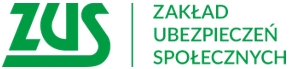 Informacja prasowaRodzicu wyślij wniosek o 800 plus w kwietniu Prawie 292 tys. wniosków o świadczenie 800 plus, na nowy okres świadczeniowy, wysłali mieszkańcy Wielkopolski. W całym kraju ZUS przyjął prawie 3 mln wniosków. Jeżeli rodzice nie chcą mieć przerwy w wypłacie świadczenia, warto złożyć wniosek do ZUS najpóźniej do 30 kwietnia. Wówczas ZUS wypłaci pieniądze jeszcze w czerwcu, pod warunkiem, że dokumenty będą kompletne i prawidłowo wypełnione.Od 1 lutego ZUS zaczął przyjmować wnioski o świadczenie wychowawcze 800+ na nowy okres świadczeniowy, który trwa od 1 czerwca 2024 r. do 31 maja 2025 r. Świadczenie wychowawcze przysługuje na każde dziecko do ukończenia przez nie 18 lat, niezależnie od osiąganych przez rodziców dochodów. Żeby otrzymać świadczenie wychowawcze na nowy okres świadczeniowy, trzeba złożyć do ZUS odpowiedni wniosek wyłącznie drogą elektroniczną.Wnioski na nowy okres świadczeniowy można złożyć za pośrednictwem bezpłatnej aplikacji mZUS, dostępnej na urządzenia mobilne – informuje Marlena Nowicka – regionalna rzeczniczka prasowa ZUS w Wielkopolsce - Wniosek można również wypełnić na komputerze za pośrednictwem Platformy Usług Elektronicznych (PUE) ZUS, portal Emp@tia albo swój bank – jeśli bank uruchomił taką usługę. Jeżeli rodzic złoży wniosek przez bank albo portal Emp@tia, a nie ma profilu na PUE ZUS, Zakład Ubezpieczeń Społecznych założy mu taki profil automatycznie na podstawie danych podanych przez klienta we wniosku.Osobie, która złoży prawidłowo wypełniony wniosek: do 30 kwietnia 2024 r., ZUS wypłaci świadczenie  do 30 czerwca 2024 r., w maju 2024 r. – ZUS wypłaci świadczenie do 31 lipca 2024 r. wraz z wyrównaniem kwoty świadczenia od czerwca, w czerwcu  2024 r. – ZUS wypłaci świadczenie do 31 sierpnia 2024 r. wraz z wyrównaniem kwoty świadczenia od czerwca. Jeżeli wniosek złożymy po 30 czerwca, świadczenie będzie przyznane od miesiąca złożenia wniosku. Na przykład, jeśli wniosek wpłynie w lipcu, to rodzic straci świadczenie za czerwiec, a wypłata pieniędzy dotrze na konto dopiero do 30 września. Warto więc pilnować terminów, by mieć zagwarantowaną ciągłość wypłaty, jak również nie stracić prawa do świadczenia – dodaje Nowicka.Nowo narodzone dzieckoW przypadku nowo narodzonego dziecka, rodzic ma trzy miesiące na złożenie wniosku. Jeżeli zrobi to w tym terminie, to otrzyma świadczenie z wyrównaniem od dnia urodzenia dziecka.